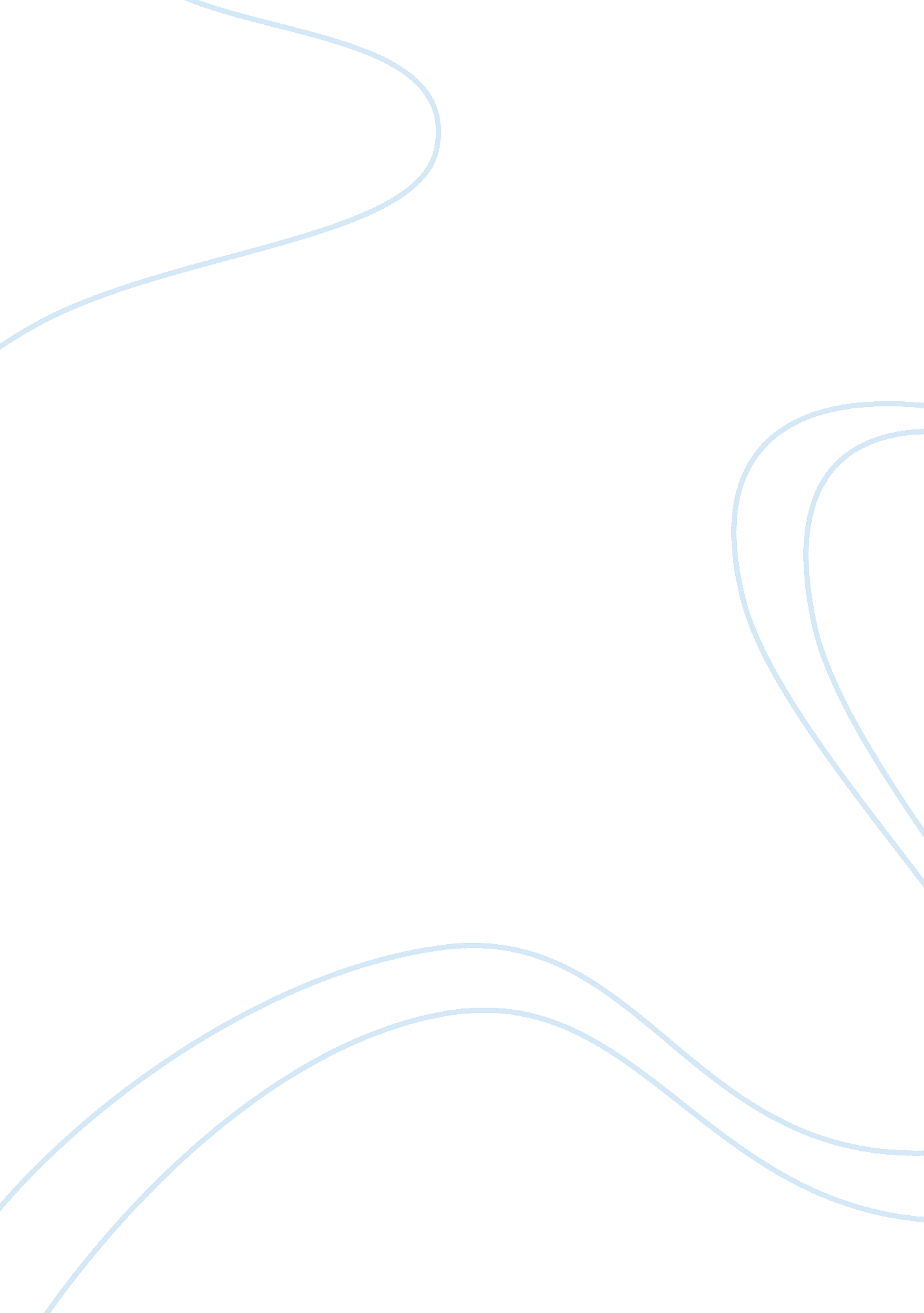 Online job portal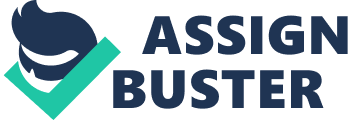 A TRAINING REPORT ON ONLINE JOB PORTAL Submitted in partial fulfilment for the award of Degree of Bachelor of Technology in Computer Engineering DEPARTMENT OF COMPUTER ENGINEERING POORNIMA INSTITUTE OF ENGG. AND TECH. ISI-02 RIICO INSTITUTIONAL AREA SITAPURA, JAIPUR(Raj. )-302022 Company Details:- Company name: IBM INDIA PVT. LTD. Address: DLF Silokhera, Sector-30 Opp. 32 Milestone NH-8, Delhi-Jaipur Highway Gurgaon -122 001(Haryana), India Web. Of Company:-www. ibm. com International Business Machines (IBM) (NYSE: IBM) is an American-based multinationaltechnology and consulting firm headquartered in Armonk, New York. IBM manufactures and sells computer hardware and software, and it offers infrastructure, hosting and consulting services in areas ranging from mainframe computers to nanotechnology. The company was founded in 1911 as the Computing Tabulating Recording Corporation through a merger of four companies: the Tabulating Machine Company, the International Time Recording Company, the Computing Scale Corporation, and the Bundy Manufacturing Company. CTR adopted the name International Business Machines in 1924, using a name previously designated to CTR’s subsidiary in Canada and later South America. Its distinctive culture and product branding has given it the nickname Big Blue. In 2011, Fortune ranked IBM the 18th largest firm in the U. S. , as well as the 7th most profitable. [6] Globally, the company was ranked the 31st largest firm by Forbes for 2011. Other rankings for 2011 include #1 company for leaders (Fortune), #2 best global brand (Interbrand), #1 green company worldwide (Newsweek), #12 most admired company (Fortune), and #18 most innovative company (Fast Company). IBM employs more than 425, 000 employees (sometimes referred to as “ IBMers”) in over 200 countries, with occupations including scientists, engineers, consultants, and sales professionals. IBM holds more patents than any other U. S. -based technology company and has nine research laboratories worldwide. Its employees have garnered five Nobel Prizes, four Turing Awards, nine National Medals of Technology, and five National Medals of Science. Famous inventions by IBM include the automated teller machine (ATM), the floppy disk, the hard disk drive, themagnetic stripe card, the relational database, the Universal Product Code (UPC), the financial swap, SABRE airline reservation system, DRAM, and Watson artificial intelligence. The company has undergone several organizational changes since its inception, acquiring companies like SPSS (2009) and PwC consulting (2002), spinning off companies like Lexmark(1991), and selling off product lines like ThinkPad to Lenovo (2005). In 2005 the company sold its personal computer business to Lenovo, and in 2009, it acquired software company SPSS Inc. Later in 2009, IBM’s Blue Gene supercomputing program was awarded the National Medal of Technology and Innovation by U. S. President Barack Obama. In 2011, IBM gained worldwide attention for its artificial intelligence program Watson, which was exhibited on Jeopardy! where it won against game show champions Ken Jennings and Brad Rutter. Corporate Affairs:- IBM’s headquarter complex is located in Armonk, Town of North Castle, New York, United States. The 283, 000-square-foot (26, 300 m2) IBM building has three levels of custom curtainwall. The building is located on a 25 acre site. IBM has been headquartered in Armonk since 1964. [citation needed] The company has nine research labs worldwide—Almaden, Austin, Brazil, China, Haifa, India, Tokyo, Watson (New York), and Zurich—with Watson (dedicated in 1961) serving as headquarters for the research division and the site of its annual meeting. Other campus installations include towers in Montreal, Paris, and Atlanta; software labs in Raleigh-Durham, Rome and Toronto; buildings in Chicago, Johannesburg, andSeattle; and facilities in Hakozaki and Yamato. The company also operates the IBM Scientific Center, the Hursley House, the Canada Head Office Building, IBM Rochester, and the Somers Office Complex. The company’s contributions to architecture and design, including Chicago’s330 North Wabash building designed by Ludwig Mies van der Rohe, were recognized with the 1990 Honor Award from the National Building Museum. 30] IBM’s Board of Directors, with 14 members, is responsible for the overall management of the company. With Cathie Black’s resignation from the board in November 2010, the remaining 13 members (along with their affiliation and year of joining the board) are as follows: Alain J. P. Belda ’08 (Alcoa), William R. Brody ’07 (Salk Institute / Johns Hopkins University), Kenneth Chenault ’98 (American Express), Michael L. Eskew ’05 (UPS), Shirley Ann Jackson ’05 (Rensselaer Polytechnic Institute), Andrew N. Liveris ’10 (Dow Chemical), W. James McNerney, Jr. 09 (Boeing), James W. Owens ’06 (Caterpillar), Samuel J. Palmisano ’00 (IBM), Joan Spero ’04 (Doris Duke Charitable Foundation), Sidney Taurel ’01 (Eli Lilly), and Lorenzo Zambrano ’03 (Cemex). Corporate recognition and brand In 2011, Fortune ranked IBM the 18th largest firm in the U. S. , as well as the 7th most profitable. [6] Globally, the company was ranked the 31st largest firm by Forbes for 2011. Other rankings for 2011 include the following: * #1 company for leaders (Fortune) * #2 best global brand (Interbrand) * #1 green company worldwide (Newsweek) #12 most admired company (Fortune) * #18 most innovative company (Fast Company). For 2010, IBM’s brand was valued at $64. 7 billion. Working at IBM In 2010, IBM employed 105, 000 workers in the U. S. , a drop of 30, 000 since 2003, and 75, 000 people in India, up from 9, 000 seven years previous. Research and Inventions:- * Automated teller machine (ATM) * Floppy disk * Hard disk drive * Magnetic stripe card * Relational database * Universal Product Code (UPC) * Financial swap * SABRE airline reservation system * Digital Random Access Memory (DRAM) * Watson artificial intelligence ———————————————— Selected current projects developerWorks is a website run by IBM for software developers and IT professionals. It contains how-to articles and tutorials, as well as software downloads and code samples, discussion forums, podcasts, blogs, wikis, and other resources for developers and technical professionals. Subjects range from open, industry-standard technologies like Java, Linux, SOA and web services, web development, Ajax, PHP, and XML to IBM’s products (WebSphere, Rational, Lotus, Tivoli and Information Management). In 2007, developerWorks was inducted into the Jolt Hall of Fame. [49] alphaWorks is IBM’s source for emerging software technologies. These technologies include: * Flexible Internet Evaluation Report Architecture – A highly flexible architecture for the design, display, and reporting of Internet surveys. * IBM History Flow Visualization Application – A tool for visualizing dynamic, evolving documents and the interactions of multiple collaborating authors. * IBM Linux on POWER Performance Simulator – A tool that provides users of Linux on Power a set of performance models for IBM’sPOWER processors. Database File Archive And Restoration Management – An application for archiving and restoring hard disk drive files using file references stored in a database. * Policy Management for Autonomic Computing – A policy-based autonomic management infrastructure that simplifies the automation of IT and business processes. * FairUCE – A spam filter that verifies sender identity instead of filtering content. * Unstructured Information Management Architecture (UIMA) SDK – A Java SDK that supports the implementation, composition, and deployment of applications working with unstructured data. Accessibility Browser – A web-browser specifically designed to assist people with visual impairments, to be released as open source software. Also known as the “ A-Browser,” the technology will aim to eliminate the need for a mouse, relying instead completely on voice-controls, buttons and predefined shortcut keys. Watson, an IBM artificial intelligence computer, is capable of “ learning” as it operates. Virtually all console gaming systems of the latest generation use microprocessors developedby IBM. The Xbox 360 contains a PowerPC tri-core processor, which was designed and produced by IBM in less than 24 months. [50] Sony’s PlayStation 3 features the Cell BE microprocessor designed jointly by IBM, Toshiba, and Sony. IBM will provide the microprocessors that serve as the heart of Nintendo’s new Wii U system, which will debut in 2012. [51] The new Power Architecture-based microprocessor includes IBM’s latest technology in an energy-saving silicon package. [52] Nintendo’s seventh-generation console, Wii, features an IBM chip codenamed Broadway. The older Nintendo GameCube utilizes theGekko processor, also designed by IBM. In May 2002, IBM and Butterfly. net, Inc. announced the Butterfly Grid, a commercial grid for the online video gaming market. [53] In March 2006, IBM announced separate agreements with Hoplon Infotainment, Online Game Services Incorporated (OGSI), and RenderRocket to provide on-demand content management and blade server computing resources. [54] IBM announced it will launch its new software, called “ Open Client Offering” which is to run on Linux, Microsoft Windows and Apple’s Mac OS X. The company states that its new product allows businesses to offer employees a choice of using the same software on Windows and its alternatives. This means that “ Open Client Offering” is to cut costs of managing whether to use Linux or Apple relative to Windows. There will be no necessity for companies to pay Microsoft for its licenses for operating systems since the operating systems will no longer rely on software which is Windows-based. One alternative to Microsoft’s office document formats is the Open Document Format software, whose development IBM supports. It is going to be used for several tasks like: word processing, presentations, along with collaboration with Lotus Notes, instant messaging and blog tools as well as an Internet Explorer competitor – the Mozilla Firefox web browser. IBM plans to install Open Client on 5% of its desktop PCs. The Linux offering has been made available as the IBM Client for Smart Work product on the Ubuntuand Red Hat Enterprise Linux platforms. [55] UC2 (Unified Communications and Collaboration) is an IBM and Cisco Systems joint project based on Eclipse and OSGi. It will offer the numerous Eclipse application developers a unified platform for an easier work environment. The software based on UC2 platform will provide major enterprises with easy-to-use communication solutions, such as the Lotus based Sametime. In the future the Sametime users will benefit from such additional functions as click-to-call and voice mailing. [56] Redbooks are publicly available online books about best practices with IBM products. They describe the products features, field experience and dos and don’ts, while leaving aside marketing buzz. Available formats are Redbooks, Redpapers and Redpieces. Extreme Blue is one of IBM’s internship programs, which tasks students with developing high-value technology. [57] In 2003, participants in the program filed 98 patents. [58] In May 2007, IBM unveiled Project Big Green, a re-direction of $1 billion per year across its businesses to increase energy efficiency. On November 2008, IBM’s CEO, Sam Palmisano, during a speech at the Council on Foreign Relations, outlined a new agenda for building aSmarter Planet. [59] In addition, an official company blog exists. Smarter Planet @ IBM On Aug 18, 2011, as part of its effort in cognitive computing, IBM has produced chips that imitate neurons and synapses. These microprocessors do not use von Neumann architecture, and they consume less memory and power. [60] Company logo and Nickname:- Big Blue is a nickname for IBM. There are several theories explaining the origin of the name. One theory, substantiated by people who worked for IBM at the time, is that IBM field representatives coined the term in the 1960s, referring to the color of the mainframes IBM installed in the 1960s and early 1970s. True Blue” was a term used to describe a loyal IBM customer, and business writers later picked up the term. [67][68] Another theory suggests that Big Blue simply refers to the Company’s logo. A third theory suggests that Big Blue refers to a former company dress code that required many IBM employees to wear only white shirts and many wore blue suits. [67][69] In any event, IBM keyboards, typewriters, and some other manufactured devices have played on the “ Big Blue” concept, using the color for enter keys and carriage returns. IBM has also used blue logos since 1947, making blue the defining color of the company’s corporate design, which might be another, more plausible reason for the term Types Of Services:- * IT Services : All IT Services : Business continuity and resiliency Services : End user Services : Infrastructure Outsourcing and Hosting : Integrated communication Services : IT strategy and architecture : Maintenance and technical support : Middleware : Security and privacy : Server : Site and facility : Storage and data services * Business Consulting * Application Services * Outsourcing Services Other Services * By Industry * Training * Services for small and medium business. Current Projects of Company:- Remote Mentoring Remote Mentoring is a unique program designed to provide a mechanism for students to learn real life technical problem solving, project delivery concepts and communication skills. This program simulates remote project management and delivery environment. Students work with their Faculty Mentor and consult with designated IBM Mentors (experts) on their project. Students deliver the projects from on campus facilities. IBM Technical Contest To ignite innovative spirit of young minds and to fast track them on industry-relevant technologies, IBM hosts first of its kind Technology Contests based on next generation technologies at the colleges/universities across India. Academic Initiative Programs With Academic Initiative IBM collaborates with educators in teaching students skills necessary to compete and keep pace with the ever-changing IT workplace. This initiative offers a wide range of technology education to educational institutions, ranging from large research universities to small colleges. Training Details:- Training Topic: Project on Online Job Portal Contents: Introduction and Profile of Company Requirements of projects Introduction of training project Software requirement specification Designing Database Connectivity using technologies Duration:- 30 days Week wise training schedule:- 1. company profile, introduction of project, software requirement specification. 2. desining and database 3. connectivity using technologies 4. debugging errors Training Coordinator:- Mr. Pradip Jain (098103 29970 ) [email protected] ibm. com Project Details:- Name: Online Job Portal Technology used: . NET and C# ABSTRACT What contribution would the Project make: – The project would help in effective and systematic record keeping that is storing and retrieving of useful data. Project will be able to give the report so that management can make decisions on the basis of those reports. Scope of the study: – The main Scope of study: – 1. It should contain all the information of Company and Vacancy which is in this site. 2. It should contain all the information of Job Seeker like Personal Detail, Professional Detail, and Educational Detail etc. 3. It should process and evaluate jobs registered by companies. 4. It should contain information related to Job expiry or re registration. 5. It should maintain proper financial records. 6. It should have Administrator for scheduling administrative work of site. Objective of the project: Computerized on Line Job Search System is developed to facilitate the General administration system to manage the various information of the Job Seeker and Job Provider and the processes involved in a placement company. So, that organization can access accurate information quickly and easily as and when required, thereby improving its operational efficiency & effectiveness In today’s competitive environment, where Everybody wants to be on the top, Information plays very crucial role. As fast as information is accessed and processed, it can give good results. Today Internet is the fast way of transferring Data and Information over wide area, hence I have used internet as a way for exchanging information. Computerized system helps to fulfill these goals. Computerization of the official works will help in doing lot of manual work quickly. It will help in easy storage and access of all information, in short period of time. Specific Objective of the site: Objective of doing this project is to enhance my knowledge in the field of E-com technology using ASP. Net as a language. Some of the client requirement and objectives of this site is as under:- * To increase the business of Client. * To make it Global. * To facilitate job search. * To facilitate company so that it can search for best candidates available. * To act as a middle men connecting Job seeker and Provider * User can download different forms etc. So these are some of the objectives which we have to accomplish. Features of the site: It has the features of providing all the information online (through the net). About the Vacancy and About the Job seeker. This web site built on 3 Tier Architecture. * The site also includes the electronic mail facility for the users who have registered themselves. * The site acts as a middle-ware for the Job Seeker and Job Provider. * The site has the facility to inform the Seeker and Company about the job and candidate. * Employer also inform the Job Seeker via telephone. 3 Tier Architecture: 3-Tier architecture generally contains UI or Presentation Layer, Business Access Layer (BAL) or Business Logic Layer and Data Access Layer (DAL). Presentation Layer (UI) Presentation layer cotains pages like . aspx or windows form where data is presented to the user or input is taken from the user. Business Access Layer (BAL) or Business Logic Layer BAL contains business logic, validations or calculations related with the data, if needed. I will call it Business Access Layer in my demo. Data Access Layer (DAL) DAL contains methods that helps business layer to connect the data and perform required action, might be returning data or manipulating data (insert, update, delete etc). For this demo application, I have taken a very simple example. I am assuming that I have to play with record of persons (FirstName, LastName, Age) and I will refer only these data through out this article. Modules of project: The project can be divided in to three main modules. * Registration module * Job Employer section * Job Administration section Module 1: Registration module, which is further sub-divided into:- * Job Employer Registration. * Change Password Job Employer. * Change Password Administrator. * Forget Password Job Employer. * Forget Password Administrator. * Login for both Job Employer and Administrator. Module 2: Job Employer section, which is further sub-divided into – * Call for a interview date * Call for a interview time * Call for a asking Job Seeker want to go for a interview? * Call for a asking Job Seeker about feedback of interview facing? * Check the status true if selecting in the job. Module 3: Job Administration section, which is further sub-divided into four sub-sections: – * Check the status true if call back from the company. * Also check the status false if Job Seeker is rejected. PROJECT DICTIONARY 1. DATAFLOW DIAGRAMS Data flow diagrams represent the flow of data through a system. A DFD is composed of: 1. Data movement shown by tagged arrows. 2. Transformation or process of data shown by named bubbles. 3. Sources and destination of data represented by named rectangles. 4. Static storage or data at rest denoted by an open rectangle that is named. The DFD is intended to represent information flow but it is not a flowchart and is not intended to indicate decision-making, flow of control, loops and other procedural aspects of the system. DFD is a useful graphical tool and is applied at the earlier stages of requirements analysis. It may be further efined at preliminary design stage and is used as mechanism for creating a top level structural design for software. The DFD drawn first at a preliminary level is further expanded into greater details: The context diagram is decomposed and represented with multiple bubbles Each of these bubbles may be decomposed further and documented as more detailed DFD s. Explanation DFD s. Advantages:- The biggest advantage of a Job portal is that there is no fee for the job seeker. Websites like Monster. com thrive on the money that the companies pay to register with them. The job seeker just has to select the company he likes and apply to them. Of course if a person wants to avail of other services like the resume service then he will have to pay extra. Portals are well organized and more often than not really help people get jobs. Most of them have a basic sign up procedure where the candidate can upload the resume and fill out all the important details about their educational backgrounds, skills and work experience. Everything is done in an orderly fashion and candidates can manages their own profiles and customize the site to meet their needs. One of the biggest advantages of a job portal is the fact that you can avoid certain companies or employers. If you don’t wish for them to see your profile you can simple blacklist them. However, there are so many portals and so many jobs between them that it becomes difficult to manually apply for these jobs from each and every job portal on the internet. A quicker way of doing this would be to procure a program from the net which can search for jobs through all these many sites and show the results in one window. There is software out there which makes it possible for job seekers to find hundreds of opportunities in and around their areas and reply to these postings with a cover letter and the resume with just a few clicks. Software of this nature usually keeps the user informed with email alerts and reduces the time spent on job hunting. You get formatted and nice looking resume/cv created and hosted on our server that is kept with no deadline. | | | Your resume/cv is indexed by search engines and available not only for the companies registered in recruiter. m but thousand other employers looking in the search engine. | | | You can just simply send your resume/cv to the employer by just simply sending URL at any time from any place| | | You can make several resumes/Cv each for every job/vacancy available. | | | By options you can select the “ applicable” companies and “ non-applicable” companies. | | | We provide consultations on resume/cv improvement. | | | You can write cover letters to your resume/cv. | | | You can subscribe to the job/vacancy delivery service by e-mail and receive job/vacancy announcements according to your requests to the mail. | | You receive information how many times your resume/cv has been reviewed or whether your request to the job/vacancy has been considered. | | | The invitations by the employers you can receive by e-mail. | | | The search mechanism allows to realize complicated job/vacancy search by different options, key words. The selected words are highlighted in the job/vacancy description. | Project for JOB PORTAL BASED ON ONLINE EXAMa„? is concerned with the  development of a web application that helps to write a exam in online. PROJECT DESCRIPTION The project Job Portal Based On Online Exam having the following six Modules. Each and every module definition is as follows. MODULE 1: ADMIN LOGIN FORM Now you can create a login form to login, if its role is admin then show him the administrative pages, where he can add edit and delete questions , answers and status, he can check the users and set their status etc. MODULE 2: USER REGISTRATION FORM If its a user and new to the test site then give him a registration form and through that he can register with the site. Its a One time registration, later by getting the Admins approval he can login to the site. We will provide a confirmation email to the user after admins approval. MODULE 3: USER LOGIN FORM Registered users can login to the site and attend exam. Initially they can choose the exam type from the grid which showing from the ” tbl_exam_type ” table. MODULE 5: EXAM FORM Then they can start exam Questions will be showing from the tbl questions answers table. Question numbers, answers and Marks are stores in the session and also shows to the user in the labels. MODULE 6: TEST RESULT FORM After a limited number of questions the exam will end and the result will be shown to the user. Same time it also stores in to the data base. If you need you can show the previous results next time the user logs in. Try to buld single form for each type exams and load the data dynamically to it. RESOURCE REQUIREMENT HARDWARE REQUIREMENTS: Processor : Pentium 4 Processor Speed : 2. 40GHz RAM : 512 MB Hard Disk : 80GB CD Drive : Samsung 52X SOFTWARE REQUIREMENTS: Environment : Visual studio . NET 2005 . NET Framework : VERSION 2. 0 Language : ASP. NET with C# Operating System : WINDOWS 2000/XP Back End : SQL SERVER 2000 CONCLUSION This is a project we made in ASP. NET. Its an examination system made in Visual Studio 2005 using a SQLServer database. Role:- I did whole project work under the guidance of Mr. Pradip Jain. Limitations:- * It attracts more competition, losing your marketing advantage * Employers are still using traditional recruitment methods to fill many types of vacancies- jobs in some occupations are not placed on the internet * Many occupations in small business are not placed on the internet Conclusion:- It was a great experience to learn in an organization by professional developers. BIBLIOGRAPHY 1. BOOK ON ASP. NET PROGRAMMING 2. HTML Black Book By Steven Holzner 3. ORACLE By Evan Byross 